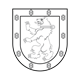 TELŠIŲ REGIONO PLĖTROS TARYBA SPRENDIMAS DĖL UAB „LITSPRINGAS“ PROJEKTO „VIELOS TEMPIMO IR ARMATŪROS GAMYBOS CECHAI“ PRIPAŽINIMO REGIONINĖS SVARBOS PROJEKTU2023 m. rugpjūčio 10 d. Nr. K/S-22Telšiai Vadovaudamasi Lietuvos Respublikos regioninės plėtros įstatymo 7 straipsniu,  atsižvelgdama į Plungės rajono savivaldybės administracijos 2023 m. birželio 9 d. raštą Nr. AS-3480 „Dėl UAB „Litspringas“ projekto „Vielos tempimo ir armatūros gamybos cechai“ pripažinimo regioninės svarbos projektu“ ir Plungės rajono savivaldybės tarybos 2023 m. kovo 30 d. sprendimą Nr. T1-83 „Dėl UAB „Litspringas“ projekto „Vielos tempimo ir armatūros gamybos cechai“ pripažinimo regioninės svarbos projektu“, Telšių regiono plėtros tarybos kolegija
 n u s p r e n d ž i a :1. Pripažinti UAB „Litspringas“ (į. k. 304419657) projektą „Vielos tempimo ir armatūros gamybos cechai“ (toliau – projektas) regioninės svarbos projektu, kuris prisideda prie 2022–2030 m. Telšių regiono plėtros plano, patvirtinto Telšių regiono plėtros tarybos 2023 m. kovo 10 d. sprendimu Nr. K/S-5, 1 tikslo „Didinti regiono turistinį ir investicinį patrauklumą“, 1.2. uždavinio „Modernizuoti ir sukurti investicijoms ir verslo plėtrai palankią aplinką“ įgyvendinimo. Informacija apie regioninės svarbos projektu pripažįstamą projektą:1.1. Įgyvendinimo veiklos: 1.1.1. Vielos tempimo ir armatūros gamybos cechų statyba Salantų g. 8, Plungė;1.1.2. Gamybos linijų įrengimas Salantų g. 8, Plungė;1.1.3. Žemės sklypo infrastruktūros pritaikymas lauko sandėliavimo paskirčiai Stoties g. 5A, Plungė.1.2. Rezultatai ir jų rodikliai:1.2.1. per 5 metus nuo projekto investicijų sutarties įsigaliojimo dienos įmonėje UAB „Litspringas“ sukurta ne mažiau kaip 50 darbo vietų (tiesiogiai susijusių su projektu), dėl kurių sudarytos viso darbo laiko darbo sutartys (darbo vietos sukūrimo data laikoma data, kada pagal viso darbo laiko darbo sutartį į naują darbo vietą, kuri sukurta įgyvendinant projektą, pirmą kartą priimamas darbuotojas);1.2.2. sukurtų darbo vietų skaičius išlaikytas ne trumpiau kaip 5 metus nuo darbuotojų pirmojo priėmimo į visas šias darbo vietas dienos (t. y. dienos, kada pirmą kartą pagal visos darbo dienos sutartį priimtas darbuotojas į paskutinę laisvą ir tiesiogiai su projektu susijusią darbo vietą). Laikoma, kad sukurta darbo vieta yra išlaikyta ne trumpiau kaip 5 metus, jeigu ji kiekvienais metais (12 mėnesių) per 5 metų laikotarpį buvo laisva ne ilgiau kaip 90 kalendorinių dienų;1.2.3. tiesiogiai su projektu susijusioms sukurtoms darbo vietoms skirto mėnesio bruto darbo užmokesčio vidurkių per 5 metų laikotarpį nuo darbuotojų pirmojo priėmimo į visas šias darbo vietas dienos mediana didesnė kaip Lietuvos statistikos departamento paskelbtų šalies ūkio vidutinio mėnesio bruto darbo užmokesčio, įskaitant individualias įmones, dydžių atitinkamu laikotarpiu vidurkis Telšių apskrityje;1.2.4. per 5 metus nuo projekto investicijų sutarties įsigaliojimo dienos į projekto įgyvendinimą investuota 6,3 milijonai eurų, iš jų: privačių kapitalo investicijų – 6,3 mln. Eur.1.3. projekto įgyvendinimo vieta – Stoties g. 5A, Plungė (kadastro Nr. 6854/0006:9, unikalus Nr. 685-0006-0009) ir Salantų g. 8, Plungė (kadastro Nr. 6854/0006:4, unikalus Nr. 685-0006-0004).1.4. projekto įgyvendinimo terminai – pradžia: 2023 m., pabaiga: 2028 m.2. Kasmet iki einamųjų metų kovo 1 d. Plungės rajono savivaldybės  administracija turi pateikti Telšių regiono plėtros tarybai dokumentus, nurodytus Projekto pripažinimo regioninės svarbos projektu, regioninės svarbos projekto įgyvendinimo priežiūros ir regiono plėtros tarybos sprendimo, kuriuo projektas pripažintas regioninės svarbos projektu, pakeitimo ar pripažinimo netekusiu galios priėmimo tvarkos aprašo, patvirtinto Lietuvos Respublikos vidaus reikalų ministro 2022 m. kovo 3 d. įsakymu Nr. 1V-156, 20 punkte (netaikoma pirmaisiais projekto įgyvendinimo metais, jeigu nuo sprendimo dėl projekto pripažinimo regioninės svarbos projektu įsigaliojimo dienos iki einamųjų metų kovo 1 d. yra praėję 3 ar mažiau mėnesių);  Kolegijos pirmininkas                                                                                    Tomas Katkus